Гражданское правоСписок кандидатских и докторских диссертацийМожно заказать полные текстыВернуться в рубрикатор диссертаций по экономике, правоведению и экологииhttps://право.информ2000.рф/dissertation.htm Разработка и продвижение сайтов - от визитки до интернет-магазинаСоздание корпоративных библиотек, книги и дисертацииАгамирова М.Е. Регулирование вертикальных ограничивающих соглашений в условиях развитой интернет-торговли. 2016 gr71

Алейникова А.Б. Отношения собственности как предмет комплексного правового регулирования: общетеоретический аспект. 2020 gr2-7Алоян Э.С. Институт представительства в цивилистическом процессуальном праве. 2021 p21-18

Ананьева А.А. Договорное регулирование оказания услуг по управлению перевозками. 2020 gr2-14  

Анисифорова М.В. Административная ответственность за нарушения законодательства в сфере оборота наркотических средств, психотропных веществ и их прекурсоров. 2018 gr85

Арсланов К.М. Конвергенция российского и германского опыта гражданско-правового регулирования: история, современность и перспектива. 2020 gr2-29Астахова Д.О. Тенденции к локализации международного коммерческого арбитража. 2019 ino111

Афанасьев И.В. Сервитут в системе ограниченных вещных прав. 2015 gr107 

Афанасьева С.Д. Конституционно-правовой институт изъятия земельных участков для публичных нужд: сравнительный анализ опыта Российской Федерации и Соединенных Штатов Америки. 2015 gr114

Ахмеров Р.А. Система субъектов гражданского судопроизводства. 2022 gr22-32

Баган В.В. Правовой режим имущества религиозного назначения Русской Православной Церкви. 2017 gr128

Багаутдинова С.Р. Правовой режим земель курортов. 2014 gr129

Баглариду М.Ф. Компенсация морального вреда, причиненного пассажиру при воздушной перевозке, по законодательству России и зарубежных стран. 2019 gr98 

Байдаева Л.В. Реализация полномочий суда апелляционной инстанции в гражданском процессе. 2020 gr2-8Бакулина А.А. Методологические основы оценки стоимости объектов собственности с учетом их обременения. 2016 econ107

Балякина Е.Б. Гражданско-правовое регулирование отношений, возникающих из договора об оказании телематических услуг связи. 2020 gr43

Барабина М.П. Правовое регулирование несостоятельности (банкротства) застройщиков. 2020 gr44

Баранников М.С. ДОГОВОРНЫЕ ФОРМЫ ОКАЗАНИЯ ЮРИДИЧЕСКОЙ ПОМОЩИ. 2022 gr22-3  

Батршин Р.Ю. Административная ответственность за правонарушения в сфере охраны объектов культурного наследия. 2021 gr21-16

Батыршина К.А. Законодательное регулирование и применение доктрины "снятия копоративной вуали" в российском праве и праве зарубежных стран: сравнительно-правовой анализ. 2018 gr97

Бегичев А.В. Правозащитная деятельность нотариата в сфере соблюдения прав и законных интересов участников гражданского оборота при обеспечении доказательств. 2016 gr63

Бондаренко В.Е. Место арбитража и медиации в системе разрешения гражданско-правовых споров. 2020 gr2-5

Бородинов В.В. Осуществление вещных прав при возникновении конфликта интересов. 2020 gr2-22

Бочкарев С.А. Уголовно-правовая охрана собственности: теоретико-инструментальный анализ. 2010 Автореферат gr55

Боярский Д.А. Гражданско-правовое регулирование переговоров о заключении предпринимательского договора. 2022 gr22-37

Бурова А.Ю. Договорное регулирование маклерской деятельности. 2022 gr22-26Бутенко Р.Н. Адъюдикация как альтернативный способ разрешения международных коммерческих споров. 2017 ino26

Бутылина Е.В. Земельный надзор и контроль. 2015 gr86

Бухонова Л.Р. Конституционно-правовое регулирование частной собственности в современном мире, тенденции и перспективы. 2016 gr112Васёв А.А. Договор технологического присоединения к электрическим сетям по российскому гражданскому праву. 2021 ng21-19

Васильченко А.И. Энергосервисный договор. 2014 gr57 

Васильева Я.В. Совершенствование законодательства субъектов Российской Федерации об административных правонарушениях (на примере Северо-западного федерального округа). 2016 gr106

Ватаманюк В.О. Мировое соглашение в гражданском судопроизводстве. 2022 gr22-13Вилло С.В. Обеспокоенность заинтересованных сторон как управленческая проблема. 2016 ekol25

Власова М.В. Добровольное представительство в международном коммерческом обороте. 2021 gr21-17Гаврилина Е.А. Система договорных связей на рынке нефти и нефтепродуктов. 2014 ng9

Галкин В.И. СООТНОШЕНИЕ ЧАСТНЫХ И ПУБЛИЧНЫХ ИНТЕРЕСОВ ПРИ ОСУЩЕСТВЛЕНИИ ПРАВА СОБСТВЕННОСТИ НА НЕДВИЖИМОЕ ИМУЩЕСТВО. 2022 gr22-2

Гасанов А.Я. Гражданско-правовое регулирование оказания услуг с использованием цифровых технологий. 2022 gr22-39

Гербутов В.С. Понятие и формы обогащения в кондикционных обязательствах. 2014 gr127

Глазунов А.Ю. Защита имущественных прав и интересов участников хозяйственных обществ на примере отдельных институтов гражданского права. 2022 gr22-7

Глушкова Е.А. Преимущественные права по российскрму гражданскому праву: проблемы теории и правоприменительной практики. 2016 gr122 

Гончарова В.А. Защита прав и охраняемых законом интересов участников недействительной сделки по гражданскому праву российской Федерации. 2019 nedeistvitelnaya-sdelka 

Грибков Д.А. Исковая давность и сроки обращения в суд в гражданском судопроизводстве. 2009 Автореферат gr32

gr90 Григорьянц К.А. Договор лоцманской проводки в системе гражданских договоров. 2016 Автореферат gr90

Гриц Д.В. Общее землепользование в системе земельных правоотношений. 2017 gr121

Груздев В.В. Автономное гражданско-правовое регулирование. 2022 
gr22-29Губанищева М.А. Оценка кадастровой стоимости объектов недвижимости в условиях информационных и организационных диспропорций. 2021 gr21-15

Гузий Д.А. Третьи лица, не заявляющие самостоятельных требований относительно предмета спора, в гражданском судопроизводстве. 2022 gr22-14

Данилова Е.С. Осуществление права на предоставление жилого помещения по договору социального найма в условиях рыночной экономики. 2020 gr2-24Двуречинский Д.В. Влияние института гражданско-правовых сделок на процессуальные действия и соглашения: теоретические проблемы. 2023 gr23-12Дегтярева В.С. Примирительные процедуры в ГПК России и в ГПК Франции. 2923 gr23-3Домшенко В.Г. Защита ответчика против группового риска. 2023 gr23-11

Дудинова О.С. Разработка методики формирования информационной модели единого недвижимого комплекса. 2021 gr21-24

Егорова Н.Ю. Супружество в современной России: особенности функционирования. 2020 gr2-32

Еничева Н.В. Реализация правоспособности юридического лица в процедурах несостоятельности (банкротства). 2022 gr22-10

Ерахтина О.С. Договоры в сфере предпринимательской детельности (проблемы оптимизации правового воздействия). 2009 Автореферат gr65

Еремин А.М. Рассмотрение и разрешение споров о государственном имуществе в арбитражном суде. 2022 gr22-38

Ермакова А.В. Категория достоверности реестра прав на недвижимость в российском гражданком праве. 2021 gr21-1

Желаев М.А. Процессуальные особенности рассмотрения арбитражными судами споров в сфере энергетики. 2020 gr2-6Желанова А.С. Разрешение корпоративных споров в международном коммерческом арбитраже в Германии. 2019 ino40

Жуков А.А. Правовые средства воздействия суда на процессуальное поведение сторон в гражданском судопроизводстве. 2022 gr22-24

Жукова Ю.Д. Противоправность поведения руководителя хозяйственного общества как основание ответственности за причинение обществу убытков в результате совершения сделок от его имени. 2013 Автореферат gr59Загидуллин М.Р. Юридическая ответственность в цивилистическом процессе: теоретические проблемы. 2022 p22-64Загребаева Е.В. Правовое регулирование сделок, совершаемых между юридическими лицами в особом порядке. 2023 gr23-4

Зайнутдинова Е.В. Смарт-контракт в гражданском праве. 2022 gr22-27

Зайцев О.В. Становление и развитие современной доктрины гражданского права в России. 2017 gr64Зайцева Ю.А. Публично-правовая компания как форма юридического лица. 2023 gr23-5

Залюкова Г.И. Унификация участия прокурора в гражданском судопроизводстве. 2019 gr30

Зенкович Д.И. Международный коммерческий арбитраж в России и Польше: сравнительно-правовой анализ. 2011 Автореферат gr16

Зимина М.Ю. Институт согласия в гражданском праве России. 2020 gr2-2Илюшников Д.С. Досудебное урегулирование как условие реализации права на обращение в суд по отдельным категориям гражданских дел. 2024 gr24-2

Каминская Н.Л. Правовые проблемы наследования по завещанию в российском гражданском праве. 2007 gr27Каратаев И.А. Процессуальная экономия в гражданском процессе. 2023 gr23-7Карпеева Е.В. Защита в гражданском судопроизводстве прав несовершеннолетних, оставшихся без попечения родителей. 2022 gr22-41

Карпов Н.Н. ПРАВОВОЕ РЕГУЛИРОВАНИЕ ПОСТАВКИ ТОВАРОВ В ТОРГОВЫЕ СЕТИ. 2022 gr22-5

Карпова А.А. Процессуальные особенности рассмотрения дел о признании сделок недействительными и применении последствий недействительности сделок в гражданском судопроизводстве. 2022 gr22-35

Карташов М.А. Ответственность единоличного исполнительного органа общества с ограниченной ответственностью по законодательству России и Германии. 2014 gr22

Касаткина А.С. Договор перевозки пассажира и багажа в международном частном праве. 2013 Автореферат gr92

Кастальский В.Н. Залог иключительных имущественных прав и его особенности применительно к исключительным имущественным правам унитарных предприятий. 2006 Автореферат gr37Кашанин А.В. Кауза сделки в гражданском праве. 2002 gr34 Климан Ю.А. Правовое и индивидуальное договорное регулирование правоотношений в сфере строительства магистральных нефтепроводов. 2021 ng21-20
Климанова Д.Д. Защита владения в гражданском праве. 2017 gr87

Климова А.С. Гармонизация прав и обязанностей юридическими субъектами как закономерность развития правовой системы общества. 2022 gr22-1

Коваленко А.И. Современная институционализация защиты имущественных интересов участников рынка алкогольной продукции. 2022 
gr22-20
Кожемякин Н.В. Право человека на достаточное жилище по современному международному праву. 2019 gr130

Кожухарь Д.В. Конкуренция правовых норм, регулирующих правоотношения по поводу жилища. 2010 Автореферат gr110

Козловская А.Э. Уголовно-правовая охрана имущества юридических лиц от незаконных корпоративных захватов (криминологическое и уголовно-правовое исследование). 2009 Автореферат gr54

Коломиец А.И. Действительность арбитражного соглашения по праву России и зарубежных стран. 2018 gr96

Колотов В.А. Защита прав и законных интересов группы лиц в гражданском и арбитражном судопроизводстве. 2022 gr22-15Кондюрина Ю.А. Принципы цивилистического процесса в системе электронного правосудия. 2020 p2-23

Коновалов А.В. Принципы гражданского права: методологические и практические аспекты исследования. 2019 gr81Константинов П.Д. Влияние информационных технологий на принципы гражданского процесса (сравнительно-правовое исследование на примере России и Франции). 2022 inf22-2

Кораев К.Б. Правовое положение неплатежеспособного должника. 2014 gr62

Косякин И.А. Правовое положение единоличного исполнительного органа акционерного общества. 2022 gr22-25

Кротова Е.В. Субсидиарная ответственность в российском гражданском праве. 2020 gr2-27Крохина М.С. Контрольные правомочия участников гражданских правоотношений. 2022 p22-21

Кружалова А.В. Инновационные средства фиксации информации в арбитражном судопроизводстве. 2022 gr22-31

Кузбагаров Э.А. Принуждение в гражданском праве в публичном интересе. 2020 gr2-37

Кузнецова А.С. Договор охраны объектов частной собственности. 2019  gr89Кулешова А.Н. Правовая природа договоров, опосредующих гражданский оборот нефти. 2023 ng23-1

Куранов В.Г. Юридически значимые сообщения в российском гражданском праве. 2021 gr21-2

Лакоценина М.Н. Недействительность притворных сделок в гражданском праве России. 2021 gr21-20
Левочко В.А. Объекты гражданских прав в недропользовании. 2018 prava-nedropolzovateleiЛитаренко Н.В. Неустойка как форма ответственности в международном коммерческом обороте. 2019 ino112

Лосева Е.Н. Разработка методических и технологических решений для совершенствования государственной кадастровой оценки объектов недвижимости с учетом их дифференцированных характеристик. 2022 gr22-33

Лотфуллин Р.К. Юридические фикции в гражданском праве. 2008 Автореферат gr58Любимова Е.В. Критерии подсудности в гражданском и административном судопроизводстве. 2020 p2-33

Лясковский И.К. Институт заочного производства в гражданском процессе. 2022 gr22-9

Макарова О.А. Правовое обеспечение корпоративного управления в акционерных обществах с участием государства. 2014 gr61

Маковей Н.Д. Правовое и индивидуальное регулирование гражданских правоотношений в сфере возмещения потерь. 2022 gr22-22

Малюков К.А. Основные направления развития правил о договоре морской перевозки груза. 2017 gr19

Марина М.П. Меры административно-правового воздействия при исполнении постановлений по делам об административных правонарушениях в области дорожного движения. 2020 gr2-26Маркелова А.А. Гражданско-правовая ответственность за вред, причиненный государственными, муниципальными органами и их должностными лицами. 2023  gr23-1Махиборода М.Н. Гражданско-правовая ответственность в обязательствах по перевозке. 2023 tt23-7

Мацкевич П.Н. Преюдиция в гражданском и административном судопроизводстве России. 2017 gr119Мерецкая М.Н. Организация и методика экономического анализа формирования и исполнения договоров поставки. 2015 econ26

Миронова Ю.В. Релизация принципов гражданского процессуального права при использовании систем видеоконференцсвязи. 2021 gr21-5

Михайлов С.В. Категория интереса в гражданком (частном) праве. 2000 gr33

Михеев П.В. Пределы ускорения гражданского и административного судопроизводства. 2020 gr2-30

Моисеев С.В. Принцип диспозитивности арбитражного процесса. 2001 gr28

Моренко К.В. Прокурор в административно-деликтном производстве. 2017 gr49

Мурзин Д.В. Виндикационная модель защиты абсолютных имущественных прав в российском гражданском праве. 2022 gr22-21

Назарова М.Г. Исполнение обязательства из договора возмездного оказания услуг. 2022 gr22-11

Назырова Н.А. Расследования и предупреждения незаконного образования (создания, реорганизации) юридического лица. 2021 gr21-19Недоступенко Т.А. Административная ответственность за побои. 2023 gr23-10Нестерчук Ю.Н. Правовой режим нефти как объекта экономического оборота. 2012 Автореферат ng8

Никитина В.А. Договоры найма жилых помещений по праву Российской Федерации и Федеративной республики Германии. 2017 gr88
Никитинская Е.В. Административная ответственность за нарушение правил осуществления предпринимательской деятельности в сфере жилищно-коммунального хозяйства. 2021 gr21-22

Новиков К.А. Понятие способа обеспечения исполнения обязательств в гражданском праве. 2012 Автореферат gr24

Образцова В.И. Гражданско-правовые договоры с участием потребителей. 2022 gr22-28

Оглио Е.Ф. Правовое регулирование найма служебных помещений в Российской Федерации. 2020  gr2-13
Олейникова О.А. Правовое регулирование отношений экономической зависимости юридических лиц в гражданском праве России. 2020 gr2-16

Олефиренко Н.П. Полномочия органов местного самоуправления в сфере имущественных отношений. 2009 Автореферат gr23

Орлов П.П. Предупреждение коррупционных преступлений в сфере земельных отношений. 2020 gr2-38

Павлова М.С. Оспаривание решений, действий (бездействия) органов государственной власти, органов местного самоуправления в гражданском процессе. 2011 Автореферат gr21

Панченко П.В. Принцип содействия сторон обязательства в российском гражданском праве. 2018 gr29

Папушина Н.Ю. Правоотношение найма служебного жилого помещения. 2020 gr2-33Паулова Г.О. Договор как гражданско-правовое средство управления рисками в транспортных обязательствах. 2022 tt22-102

Переправина Ю.О. Судебно-психологические экспертные критерии способности гражданина к совершению сделки. 2022 gr22-34

Петрачков С.С. Судебные расходы на оплату услуг представителя в арбитражном процессе. 2012 Автореферат gr105Полтавцева А.В. Альтернативные способы разрешения административно-правовых споров. 2023 gr23-13

Попов А.В. Административная ответственность за осуществление предпринимательской деятельности без государственной регистрации в качестве индивидуального предпринимателя или юридического лица. 2021  gr21-9
Попова И.Ю. Совершение сделок в обход закона и его последствия в гражданском праве России и США. 2018 gr51

Попугаев Ю.И. Теоретико-прикладные проблемы законодательства Российской Федерации об административных правонарушениях. 2020 gr2-25

Савенкова Д.Д. Институт юридической ответственности в системе правового обеспечения информационной безопасности в Российской Федерации. 2019 gr101

Савин К.Г. Исковая давность в современном отечественном и зарубежном гражданском праве. 2019 iskovaya-davnost

Садриева Р.Р. Российская Федерация как субъект гражданского права. 2022 gr22-12

Салманидина А.С. Принципы судебного доказывания в гражданском процессе. 2022 gr22-18

Самойлов Е.И. Право пользования жилым помещением: понятие, виды, содержание. 2014 gr109Санников Д.В. Гражданско-правовая охрана частной жизни в условиях цифровизации общества. 2024 gr24-3Сапега В.А. Договорное регулирование транспортно-экспедиционной деятельности. 2023 Автореферат tt23-29

Саркисян В.В. Переговоры о заключении договора в гражданском праве. 2022 gr22-30Сауткина Е.А. Правопреемство в вещных правах. 2023 gr23-9

Семенов Т.В. Уголовно-правовые запреты в сфере корпоративных отношений: социальная обусловленность и законодательное конструирование. 2016 gr56

Семенова Е.Г. Концептуальная модель правового режима недвижимости как объекта имущественных прав. 2021 gr21-23Сенотрусова Е.М. Запрет, приостановление и ограничение деятельности как меры гражданско-правовой ответственности. 2023 p23-24

Сидоркина М.С. Условия действительности договора в праве Российской Федерации и Соединенных Штатов Америки: сравнительно-правовой анализ. 2021 gr21-7

Симонова С.В. Конституционно-правовое регулирование публичных мероприятий в Российской Федерации. 2017 gr113

Скребнева Н.А. Юридическая ответственность в публичном и частном праве (вопросы теории и практики). 2018 gr102Смагина Е.С. Теоретико-практические проблемы участия государства в современном цивилистическом процессе. 2023 p23-6

Смольников Д.И. Косвенные доказательства в гражданском судопроизводстве России. 2015 gr15

Смирнова М.В. Ничтожность сделки по праву России и Германии: сравнительно-правовой анализ. 2021 gr21-14

Смирнова Я.А. Злоупотребление  корпоративными правами участников хозяйственных обществ. 2020 gr2-3

Соколов Д.П. Трансформация отношений собственности в современной России. 2014 gr75

Соловых С.Ж. Процессуально-правовой механизм обеспечения прав сторон в арбитражном суде первой инстанции. 2019 prava-storon-arbitrazh

Старилов М.Ю Меры предварительной защиты в административном судопроизводстве в судах общей юрисдикции. 2020 gr2-28

Статива Е.Б. Строительно-техническая экспертиза в судебных спорах хозяйствующих субъектов. 2017 gr52Степанян Г.А. Аккредитация филиалов и представительств иностранных юридических лиц в Российской Федерации: современные проблемы теории и практики. 2017 ino90

Султанов А.Р. Постановления Европейского Суда по правам человека в гражданском процессе Российской Федерации. 2022 gr22-23

Суслов А.А. Понятие и виды отказов в российском гражданском праве. 2022 gr22-17Сюбаева Ю.Д. Гражданско-правовое регулирование ограничений права собственности на земельный участок в интересах соседей (соседского права). 2018 gr91

Сюняеев Г.Р. Влияние сменяемости властных элит на защиту прав собственности: теоретический и эмпирический анализ. 2015 zaschita-prav-sobstvennostiСюрмеев К.Е. Трансграничные коммерческие споры: проблема параллельных разбирательств. 2019 ino109
Тасалов Ф.А. Контрактные обязательства в сфере публичных закупок по праву Российской Федерации и Европейского Союза: сравнительно-правовое исследование. 2023 gr23-2Титова Г.Г. Гражданско-правовой механизм заключения публичного контракта по итогам электронного аукциона в сфере закупок товаров, работ и услуг. 2023 gr23-6 Токарева А.А. Конкуренция исков в цивилистическом процессуальном праве. 2022 p22-27

Томак А.И. Реализация принципа состязательности в гражданском процессе в условиях развития информационных технологий. 2022 gr22-8

Трашкова Н.М. Защита ответчика в гражданском процессе. 2009 gr38Тряпочкин Н.А. Судебное признание в цивилистическом процессе: теоретические проблемы. 2022 p22-29Туманова А.С. Общие и специальные порядки судебного производства по гражданскому делу. 2022 gr22-40

Тымчук Ю.А. Нотариальное удостоверение сделок с недвижимостью в международном гражданском обороте. 2019 gr17

Ульянова Е.Г. Субсидиарная ответственность публично-правовых образований по обязательствам созданных ими юридических лиц. 2012 Автореферат gr48

Успенский А.Э. Арест имущества в хозяйственном обороте. 2006 Автореферат 
gr13
Файзуллин Р.В. Категория должника по праву несостоятельности (банкротства) России и Германии. 2022 gr22-19

Фатхутдинов Р.С. Правовые проблемы уступки доли в уставном капитале общества с ограниченной ответственностью. 2009 Автореферат gr46

Федосеев А.А. Принцип сотрудничества субъектов гражданского права. 2021 gr21-21

Федотова Д.С. Договорное регулирование совместной деятельности исполнителей транспортных услуг по перевозке пассажиров и багажа. 2020 gr2-40

Филиппова А.И. Гражданско-правовой статус казенных учреждений в системе МВД России. 2021 Автореферат gr21-18Филатова Е.В. Административно-правовое регулирование банковской деятельности в Российской Федерации. 2019 bank106Фогельсон Ю.Б. Договор страхования в российском гражданском праве. 2005 Автореферат strah8Хохлов Е.С. Доминирующее положение хозяйствующего субъекта в конкурентном праве. 2023 gr23-8

Хошина С.А. Правовое обеспечение кадастровой деятельности в сфере земельных отношений. 2020 Автореферат gr2-23

Церковников М.А. Ответственность продавца в случае изъятия товара у покуптеля. 2015 Автореферат gr123

Чайкина А.В. Источники гражданского процессуального права. 2021 gr21-12

Чаплин Н.Ю. Гражданско-правовой режим земельных участков. 2020 gr2-36

Чваненко Д.А. Государственный контракт как особая модель гражданско-правового договора. 2021 gr21-13Черенков А.Н. Административно-правовой статус социально-ориентированных некоммерческих организаций правоохранительной направленности. 2023 p23-23

Черепанов В.А. Доказательства и доказывание в гражданском процессе Гонконга, Сингапура и Малайзии. 2017 gr95

Чугунова К.Ю. ПРАВОВОЙ СТАТУС ДОЧЕРНИХ ОБЩЕСТВ АКЦИОНЕРНЫХ ОБЩЕСТВ С ПРЕОБЛАДАЮЩИМ ГОСУДАРСТВЕННЫМ УЧАСТИЕМ (НА ПРИМЕРЕ ХОЛДИНГА «РЖД»). 2022 gr22-6Шахназаров Б.А. Система правового регулирования трансграничных отношений в сфере промышленной собственности. 2021 ino21-19Шишмарева Т.П. Правовые средства обеспечения эффективности процедур несостоятельности в России и Германии. 2022 gr22-16

Шкурова П.Д. Письменные доказательства в гражданском и административном судопроизводстве. 2019 gr126

Щербаков А.А. Разграничение полномочий собственника и владельца в гражданском праве Германии и России. 2019 gr108Юдин И.В. Заключение о результатах экспертизы как средство доказывания в гражданском судопроизводстве. 2024 gr24-1

Юрченко К.А. Регулирование земельных отношений при упорядочении земель, находящихся в долевой собственности. 2020 gr2-20

Юсупов Т.Б. Обеспечение иска в арбитражном и гражданском процессе. 2005 
gr18
Яковлева О.В. Уголовная ответственность за регистрацию незаконных сделок с землей. 2011 Автореферат gr103

Якубяк Ю.Ю. Процессуальный порядок реализации мер гражданско-правовой ответственности должника за неисполнение судебного решения. 2022 gr22-36Яптик Е.С. Дарообменные отношения ямальских ненцев. 2024 gr24-4

Ярошенко Т.В. Принцип диспозитивности в современном российском гражданском процессе. 1998 gr115Яценко Е.В. КОНТР-ГАРАНТИЯ КАК СПОСОБ ОБЕСПЕЧЕНИЯ ИСПОЛНЕНИЯ ОБЯЗАТЕЛЬСТВ. 2022 gr22-4Можно заказать полные текстыВернуться в рубрикатор диссертаций по экономике, правоведению и экологииhttps://право.информ2000.рф/dissertation.htm Разработка и продвижение сайтов - от визитки до интернет-магазинаСоздание корпоративных библиотек, книги и дисертацииСТУДЕНЧЕСКИЕ и АСПИРАНТСКИЕ РАБОТЫ на ЗАКАЗ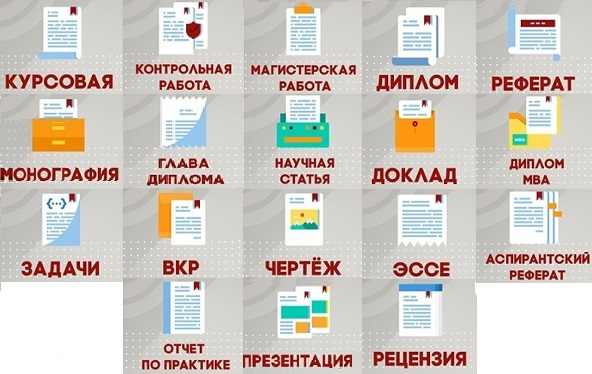 